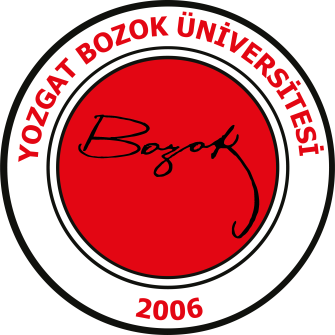 YOZGAT BOZOK ÜNİVERSİTESİ MÜHENDİSLİK MİMARLIK FAKÜLTESİSTAJ DEFTERİ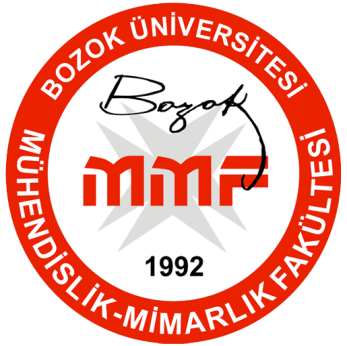 YOZGAT BOZOK ÜNİVERSİTESİ MÜHENDİSLİK MİMARLIK FAKÜLTESİSTAJIN GÜNLERE DAĞITIM ÇİZELGESİNotlar:1.	Sayfa sayısı staja göre değişebilir. 2.	Ekler staj defterinin sonunda verilebilir. 3.	CD, program çıktıları v.b. gibi çıktılar en sona bir zarf veya dosya içinde verilebilir.4.	Öğrenciler teslim edecekleri CD üzerine sabit mürekkepli kalemle Adı, Soyadı ve TCKN yazmalıdırlar. Dosyalar sıkıştırılmamış ve şifresiz olacaktır. Dosyalar isimlendirilirken Türkçe karakter kullanılmayacaktır. Çünkü bu durum farklı bilgisayarlarda sorun çıkartabilmektedir.                          Örnek: melih_kemal_dsi.pdfÖĞRENCİNİNBölümüBuraya öğrencinin fotoğrafı yapıştırılacak ve öğrenci işleri tarafından mühürlenecektir. Fotoğraf dijital olarak eklenebilir.ÖĞRENCİNİNNumarasıBuraya öğrencinin fotoğrafı yapıştırılacak ve öğrenci işleri tarafından mühürlenecektir. Fotoğraf dijital olarak eklenebilir.ÖĞRENCİNİNAdı ve SoyadıBuraya öğrencinin fotoğrafı yapıştırılacak ve öğrenci işleri tarafından mühürlenecektir. Fotoğraf dijital olarak eklenebilir.ÖĞRENCİNİNFakülteye girdiği yılBuraya öğrencinin fotoğrafı yapıştırılacak ve öğrenci işleri tarafından mühürlenecektir. Fotoğraf dijital olarak eklenebilir.ÖĞRENCİNİNBu çalışmayı kaçıncı stajı olarak yaptığı1.STAJ –        Yapı-Büro2.STAJ –       Ulaştırma/Hidrolik / Geoteknik3.STAJ – Büro(2018 yılı ve sonrası girişli öğrenciler için geçerli değildir.)Buraya öğrencinin fotoğrafı yapıştırılacak ve öğrenci işleri tarafından mühürlenecektir. Fotoğraf dijital olarak eklenebilir.ÖĞRENCİNİNStaj başlama tarihi…./…./20…..…./…./20…..…./…./20…..ÖĞRENCİNİNStaj bitiş tarihi…./…./20…..…./…./20…..…./…./20…..ÖĞRENCİNİNStaj iş günüSTAJ YAPILANFİRMA VEYA KURUMUNADISTAJ YAPILANFİRMA VEYA KURUMUNADRESİSTAJ YAPILANFİRMA VEYA KURUMUNADRESİSTAJ YAPILANFİRMA VEYA KURUMUNADRESİSTAJ YAPILANFirma veya kurum adına defteri tasdik edeninAdı ve Soyadı:………………….………………….……………Unvanı:………………………………………Firma veya kurum adına defteri tasdik edeninAdı ve Soyadı:………………….………………….……………Unvanı:………………………………………Yukarıda ismi yazılı ve fotoğrafı bulunan öğrencinin Firmamızda/Kurumumuzda. . . . .iş günü staj yaptığını ve bu defteri kendisinin tanzim ettiğini beyan ve tasdik ederim.                                                                          Yukarıda ismi yazılı ve fotoğrafı bulunan öğrencinin Firmamızda/Kurumumuzda. . . . .iş günü staj yaptığını ve bu defteri kendisinin tanzim ettiğini beyan ve tasdik ederim.                                                                          STAJ YAPILANFirma veya kurum adına defteri tasdik edeninAdı ve Soyadı:………………….………………….……………Unvanı:………………………………………Firma veya kurum adına defteri tasdik edeninAdı ve Soyadı:………………….………………….……………Unvanı:………………………………………KURUM MÜHRÜ / FİRMA KAŞESİVE İMZA:TARİH:……./……/……….BÖLÜM STAJ KOMİSYONUNUN DEĞERLENDİRMESİBÖLÜM STAJ KOMİSYONUNUN DEĞERLENDİRMESİBÖLÜM STAJ KOMİSYONUNUN DEĞERLENDİRMESİBÖLÜM STAJ KOMİSYONUNUN DEĞERLENDİRMESİYapılan staj,  . . . . .iş günlü	 ’nci  staj  çalışması  olarakBAŞARISIZ                                 BAŞARILI                   bulunmuştur.Yapılan staj,  . . . . .iş günlü	 ’nci  staj  çalışması  olarakBAŞARISIZ                                 BAŞARILI                   bulunmuştur.Yapılan staj,  . . . . .iş günlü	 ’nci  staj  çalışması  olarakBAŞARISIZ                                 BAŞARILI                   bulunmuştur.TARİH……./……/………STAJ KOMİSYONUSTAJ KOMİSYONUSTAJ KOMİSYONUSTAJ KOMİSYONUBAŞKANÜYEÜYEÜYEÖğrencinin çalıştığı günlerÖğrencinin çalıştığı günlerÖğrencinin çalıştığı konularÖğrencinin çalıştığı konular1. . ./. . ./. . . . 2. . ./. . ./. . . . 3. . ./. . ./. . . . 4. . ./. . ./. . . . 5. . ./. . ./. . . . 6. . ./. . ./. . . . 7. . ./. . ./. . . . 8. . ./. . ./. . . . 9. . ./. . ./. . . . 10. . ./. . ./. . . . 11. . ./. . ./. . . . 12. . ./. . ./. . . . 13. . ./. . ./. . . . 14. . ./. . ./. . . . 15. . ./. . ./. . . . 16. . ./. . ./. . . . 17. . ./. . ./. . . . 18. . ./. . ./. . . . 19. . ./. . ./. . . . 20. . ./. . ./. . . . 21. . ./. . ./. . . . 22. . ./. . ./. . . . 23. . ./. . ./. . . . 24. . ./. . ./. . . . 25. . ./. . ./. . . . Staj Amiri(Adı Soyadı, Mühür/Kaşe ve imza)Staj Amiri(Adı Soyadı, Mühür/Kaşe ve imza)Staj Amiri(Adı Soyadı, Mühür/Kaşe ve imza)Öğrenci(Adı Soyadı ve imza)*Sayfa sayısı staja göre değişebilir. Sayfa eklenebilir. Yapacağınız staja göre tahmini bir sayfa sayısı belirleyiniz.*Sayfa sayısı staja göre değişebilir. Sayfa eklenebilir. Yapacağınız staja göre tahmini bir sayfa sayısı belirleyiniz.*Sayfa sayısı staja göre değişebilir. Sayfa eklenebilir. Yapacağınız staja göre tahmini bir sayfa sayısı belirleyiniz.ÇALIŞMANINÇALIŞMANINTasdik edenin imza ve kaşesiKONUSU:  . . . . . . . . . . . .  . . . . . . . . . . . . . . . .. . . . . . . . . . . .  . . . . . . . . . . . . . . . . . . . . . . . . . . . . . . . . . . . . . . . . . . . . . . . . . . . . . . . . . . . . . . . .YAPILDIĞI TARİH…… /..…. / ….....